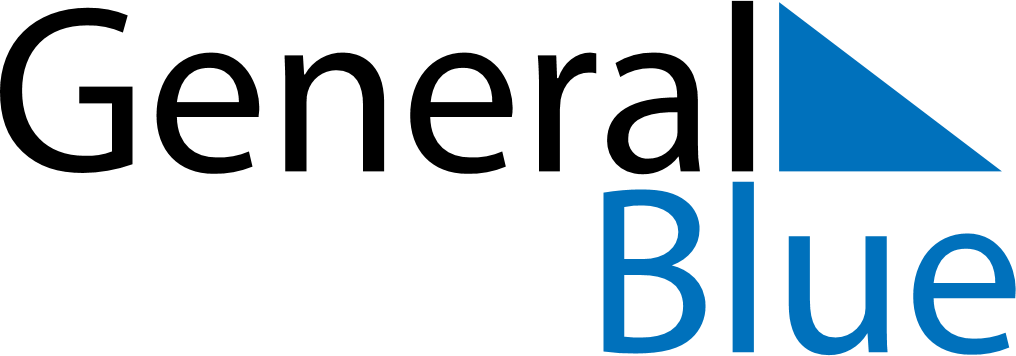 November 2028November 2028November 2028JapanJapanMONTUEWEDTHUFRISATSUN12345Culture Day678910111213141516171819Seven-Five-Three Festival20212223242526Labor Thanksgiving Day27282930